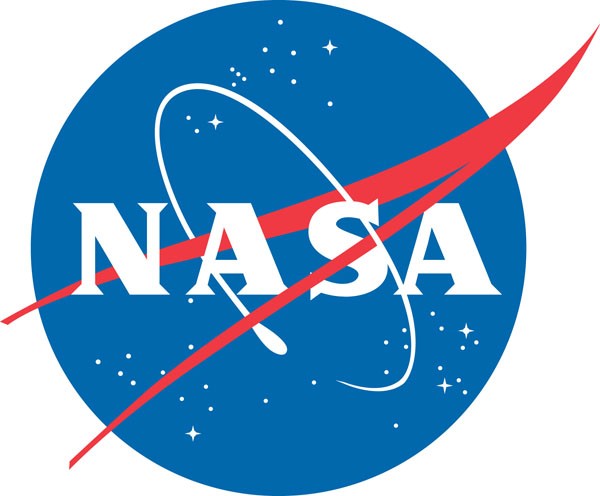 REPORTING INSTRUCTIONS FOR NF 1018GENERAL. This report provides financial data, as of September 30, on Government-furnished and contractor-acquired property to which NASA has title. Contractors shall report all NASA-owned property received, acquired or deleted during the reporting period for which they are accountable, in US dollars, regardless of location. Negative reports are required. Refer to NASA FAR Supplement (NFS) Subpart 1845.7101 for further information. Contractors shall submit a separate report for each contract with a Financial Reporting of NASA Property in the Custody of Contractors clause. Include all property in the possession of subcontractors. Blank forms may be obtained from the cognizant Government property administrator or the NASA Form 1018 reports may be are submitted electronically through the NASA Form 1018 Electronic Submission System (NESS) at                               https://ness.nasa.gov/contractor.    If the report is submitted through NESS, no paper copies need be submitted. Otherwise, contractors shall submit the original report directly to the Center Deputy Chief Financial Officer (Finance) and one copy to the cognizant Government property administrator to be received no later than October 15 of each year. The property administrator shall sign and indicate system status. For delegated contracts, the DoD property administrator shall forward two copies to the NASA Center Industrial Property Officer (IPO) within ten (10) workdays after receipt. If errors are discovered on the NF 1018 after submission, the contractor shall contact the cognizant NASA Center Industrial Property Officer (IPO) and discuss corrective action. If it is determined that a corrected NF 1018 is required, the contractor shall make the same distribution as the original report submission be notified by the cognizant Government property administrator or the NASA Center Industrial Property Officer (IPO) for further information.The following items shall not be reported: (a) items ordinarily reportable but furnished to the contractor for repair and return to NASA, unless accountability has been transferred to the contractor, (b) agency- peculiar property being fabricated under firm fixed price contracts and subcontracts which do not provide for progress payments (see NFS 1845.7101-1(l)), and (c) Center property made available pursuant to the Installation-Accountable Government Property clause at NFS 1852.245-71.REPORT AS OF 30 SEP 	. Check the box on the front of the form and fill in the appropriate year (yyyy) if this is an interim report.FINAL REPORT DATE 	. Check the box on the front of the form and fill in the appropriate date (mm/dd/yyyy) if this is a final report. A final report shall be submitted within 30 days after disposition of all property subject to reporting, if the contract performance period is complete.ITEM 1 - TO. Enter the name and address of the cognizant (a) NASA Center Deputy Chief Financial Officer (Finance) (b) delegated DoD property administrator (for non delegated contracts, (b) is the NASA Industrial Property Officer).ITEM 2 - FROM. Enter the full name and address of the reporting contractor with the Division name stated after the Corporate name.ITEM 3 - CONTRACT NO. Enter the complete prefix and serial number under which the NASA property is accountable.ITEMS 5 - 15 - PROPERTY CLASSIFICATION ACCOUNTS. Enter in the appropriate columns (a. through d.) amounts for each classification of property as defined in the Federal Acquisition Regulation (FAR), Subpart 45.5 and NFS Subpart 1845.7101-1. The amounts entered for Item 9, CONSTRUCTION IN PROGRESS, shall be the incurred cost for work in process for the construction of Buildings, Other Structures and Facilities, and Leasehold Improvements to which NASA has title; construction in progress cost for these categories shall not be included in the amounts reported on Items 5 through 8.Work in process cost for Equipment, Special Test Equipment, Special Tooling and Agency-Peculiar Property shall be reported on Item 15, CONTRACT WORK IN PROGRESS. As stated in NFS 1845.7101-1(I) include the costs of WIP for International Space Station and Space Shuttle components, exclude the costs of WIP for assets destined for permanent operation in space such as satellites and space probes and their components. The amounts shown on Items 10 through 13 shall not include work in process cost.Column a.(1) BALANCE BEGINNING OF PERIOD, Acquisition Cost. Amounts reported will agree with amounts reported in column d., Balance End of Period, of the preceding report, unless this is an initial report.Column a.(2) BALANCE BEGINNING OF PERIOD, Adjustments. Use this column to correct errors in previously reported ending balances (column d.(1)). Reductions shall be shown in parentheses. Explain all entries in Item 22, COMMENTS.Column b.(1) ADDITIONS, Government - Furnished. Amounts reported shall be the acquisition cost designated by the Government for Government Furnished Property (GFP) received during the reporting period.Column b.(2) ADDITIONS, Acquired. Amounts reported shall be the acquisition cost of all NASA- owned property acquired during the reporting period.Column c. DELETIONS. Amounts reported shall be the acquisition cost of all deletions. Type of deletions shall be detailed as required in Item 21, TYPE OF DELETION. Detailed lists, including shipping document references, shall be provided if required by NASA Centers.Column d.(1) BALANCE END OF PERIOD - Acquisition Cost. Report the total of columns a.(1), a. (2), b.(1), and b.(2), minus c. These balances shall be maintained pursuant to FAR Subpart 45.5 and NFS Subpart 1845.7101.Column d.(2) BALANCE END OF PERIOD - Quantity. Enter the quantity for all classifications of NASA property on hand as of September 30.ITEM 17 - DESCRIPTION OF AGENCY-PECULIAR PROPERTY. Enter name(s) of program(s) for which agency-peculiar property was furnished or acquired, e.g., "Space Shuttle," "Space Station," "Earth Observing System," etc., including work in process. Enter names of any assets destined for permanent operations in space, currently being fabricated under the contract, e.g. "Cassandra Instrument on the Aspera B." The value of these assets should NOT be reported in Item 15, column d.1., as stated in NFS 1845.7101-1(I).ITEM 21 - TYPE OF DELETION. Enter dollar amounts for each type of deletion, for the classifications shown. See NFS 1845.7101-4 for definitions. Totals i. will agree with the amounts shown in column c. on the front of the form. Any deletions reported in Item 21.h., OTHER, shall be described in Item 22, COMMENTS.ITEM 22 - COMMENTS. Enter explanatory information, such as explanations of adjustments (column a.(2)), a brief description of valuation methods (with related dollars) if a method other than acquisition cost is used to value property under NFS Subpart 1845.7101-3, the contract number of a follow-on contract where property has been transferred, or other information specifically requested by NASA for the reporting period. Attach additional sheets if necessary.PRA Burden StatementThis information collection meets the requirements of 44 U.S.C. § 3507, as amended by section 2 of the Paperwork Reduction Act of 1995. You do not need to answer these questions unless we display a valid Office of Management and Budget (OMB) control number. The OMB control number for this collection is 2700-0017 and expires on 09/30/2022. We estimate that it will take xx minutes to read the instructions, gather the facts, and answer the questions. Send only comments relating to our time estimate to: ann.cuyler@nasa.govREPORT AS OFNational	NASA Property in the Custody	30 SEP 	(yyyy) Aeronautics andSpace	of Contractors (NFS Subpart 1845.71)	ORAdministration	FINAL	(mm/dd/yyyy)REPORT AS OFNational	NASA Property in the Custody	30 SEP 	(yyyy) Aeronautics andSpace	of Contractors (NFS Subpart 1845.71)	ORAdministration	FINAL	(mm/dd/yyyy)REPORT AS OFNational	NASA Property in the Custody	30 SEP 	(yyyy) Aeronautics andSpace	of Contractors (NFS Subpart 1845.71)	ORAdministration	FINAL	(mm/dd/yyyy)REPORT AS OFNational	NASA Property in the Custody	30 SEP 	(yyyy) Aeronautics andSpace	of Contractors (NFS Subpart 1845.71)	ORAdministration	FINAL	(mm/dd/yyyy)REPORT AS OFNational	NASA Property in the Custody	30 SEP 	(yyyy) Aeronautics andSpace	of Contractors (NFS Subpart 1845.71)	ORAdministration	FINAL	(mm/dd/yyyy)REPORT AS OFNational	NASA Property in the Custody	30 SEP 	(yyyy) Aeronautics andSpace	of Contractors (NFS Subpart 1845.71)	ORAdministration	FINAL	(mm/dd/yyyy)REPORT AS OFNational	NASA Property in the Custody	30 SEP 	(yyyy) Aeronautics andSpace	of Contractors (NFS Subpart 1845.71)	ORAdministration	FINAL	(mm/dd/yyyy)REPORT AS OFNational	NASA Property in the Custody	30 SEP 	(yyyy) Aeronautics andSpace	of Contractors (NFS Subpart 1845.71)	ORAdministration	FINAL	(mm/dd/yyyy)REPORT AS OFNational	NASA Property in the Custody	30 SEP 	(yyyy) Aeronautics andSpace	of Contractors (NFS Subpart 1845.71)	ORAdministration	FINAL	(mm/dd/yyyy)REPORT AS OFNational	NASA Property in the Custody	30 SEP 	(yyyy) Aeronautics andSpace	of Contractors (NFS Subpart 1845.71)	ORAdministration	FINAL	(mm/dd/yyyy)Form Approved O.M.B. No. 2700-0017 Expires: 09/30/2022Form Approved O.M.B. No. 2700-0017 Expires: 09/30/2022(See instructions before completing this form.)(See instructions before completing this form.)(See instructions before completing this form.)(See instructions before completing this form.)(See instructions before completing this form.)(See instructions before completing this form.)(See instructions before completing this form.)(See instructions before completing this form.)(See instructions before completing this form.)(See instructions before completing this form.)(See instructions before completing this form.)(See instructions before completing this form.)1. TO (Enter name and address for a and b)1. TO (Enter name and address for a and b)1. TO (Enter name and address for a and b)1. TO (Enter name and address for a and b)1. TO (Enter name and address for a and b)1. TO (Enter name and address for a and b)2. FROM (Enter name and address of contractor)2. FROM (Enter name and address of contractor)2. FROM (Enter name and address of contractor)3. CONTRACT NO.3. CONTRACT NO.3. CONTRACT NO.a. DEPUTY CHIEF FINANCIAL OFFICER (FINANCE):a. DEPUTY CHIEF FINANCIAL OFFICER (FINANCE):b. PROPERTY ADMINISTRATOR:b. PROPERTY ADMINISTRATOR:b. PROPERTY ADMINISTRATOR:2. FROM (Enter name and address of contractor)2. FROM (Enter name and address of contractor)2. FROM (Enter name and address of contractor)3. CONTRACT NO.3. CONTRACT NO.3. CONTRACT NO.a. DEPUTY CHIEF FINANCIAL OFFICER (FINANCE):a. DEPUTY CHIEF FINANCIAL OFFICER (FINANCE):b. PROPERTY ADMINISTRATOR:b. PROPERTY ADMINISTRATOR:b. PROPERTY ADMINISTRATOR:2. FROM (Enter name and address of contractor)2. FROM (Enter name and address of contractor)2. FROM (Enter name and address of contractor)4. SELECT THRESHOLD$500,0004. SELECT THRESHOLD$500,0004. SELECT THRESHOLD$500,000PROPERTY CLASSIFICATION ACCOUNTSPROPERTY CLASSIFICATION ACCOUNTSa. BALANCE BEGINNING OF PERIOD	b. ADDITIONS (in dollars)	d. BALANCE END OF PERIODc. DELETIONS (in(1) Acquisition Cost (in	(2) Adjustments (in	(1) Government -	(2) Acquired	dollars)	(1) Acquisition Cost (in (2) Quantity (in dollars)		dollars)		Furnished				dollars)	units)a. BALANCE BEGINNING OF PERIOD	b. ADDITIONS (in dollars)	d. BALANCE END OF PERIODc. DELETIONS (in(1) Acquisition Cost (in	(2) Adjustments (in	(1) Government -	(2) Acquired	dollars)	(1) Acquisition Cost (in (2) Quantity (in dollars)		dollars)		Furnished				dollars)	units)a. BALANCE BEGINNING OF PERIOD	b. ADDITIONS (in dollars)	d. BALANCE END OF PERIODc. DELETIONS (in(1) Acquisition Cost (in	(2) Adjustments (in	(1) Government -	(2) Acquired	dollars)	(1) Acquisition Cost (in (2) Quantity (in dollars)		dollars)		Furnished				dollars)	units)a. BALANCE BEGINNING OF PERIOD	b. ADDITIONS (in dollars)	d. BALANCE END OF PERIODc. DELETIONS (in(1) Acquisition Cost (in	(2) Adjustments (in	(1) Government -	(2) Acquired	dollars)	(1) Acquisition Cost (in (2) Quantity (in dollars)		dollars)		Furnished				dollars)	units)a. BALANCE BEGINNING OF PERIOD	b. ADDITIONS (in dollars)	d. BALANCE END OF PERIODc. DELETIONS (in(1) Acquisition Cost (in	(2) Adjustments (in	(1) Government -	(2) Acquired	dollars)	(1) Acquisition Cost (in (2) Quantity (in dollars)		dollars)		Furnished				dollars)	units)a. BALANCE BEGINNING OF PERIOD	b. ADDITIONS (in dollars)	d. BALANCE END OF PERIODc. DELETIONS (in(1) Acquisition Cost (in	(2) Adjustments (in	(1) Government -	(2) Acquired	dollars)	(1) Acquisition Cost (in (2) Quantity (in dollars)		dollars)		Furnished				dollars)	units)a. BALANCE BEGINNING OF PERIOD	b. ADDITIONS (in dollars)	d. BALANCE END OF PERIODc. DELETIONS (in(1) Acquisition Cost (in	(2) Adjustments (in	(1) Government -	(2) Acquired	dollars)	(1) Acquisition Cost (in (2) Quantity (in dollars)		dollars)		Furnished				dollars)	units)a. BALANCE BEGINNING OF PERIOD	b. ADDITIONS (in dollars)	d. BALANCE END OF PERIODc. DELETIONS (in(1) Acquisition Cost (in	(2) Adjustments (in	(1) Government -	(2) Acquired	dollars)	(1) Acquisition Cost (in (2) Quantity (in dollars)		dollars)		Furnished				dollars)	units)a. BALANCE BEGINNING OF PERIOD	b. ADDITIONS (in dollars)	d. BALANCE END OF PERIODc. DELETIONS (in(1) Acquisition Cost (in	(2) Adjustments (in	(1) Government -	(2) Acquired	dollars)	(1) Acquisition Cost (in (2) Quantity (in dollars)		dollars)		Furnished				dollars)	units)a. BALANCE BEGINNING OF PERIOD	b. ADDITIONS (in dollars)	d. BALANCE END OF PERIODc. DELETIONS (in(1) Acquisition Cost (in	(2) Adjustments (in	(1) Government -	(2) Acquired	dollars)	(1) Acquisition Cost (in (2) Quantity (in dollars)		dollars)		Furnished				dollars)	units)5. LANDUNDER $500,000$500,000 & OVER5. LANDUNDER $500,000$500,000 & OVER6. BUILDINGSUNDER $500,000$500,000 & OVER6. BUILDINGSUNDER $500,000$500,000 & OVER7. OTHER STRUCTURES & FACILITIESUNDER $500,000$500,000 & OVER7. OTHER STRUCTURES & FACILITIESUNDER $500,000$500,000 & OVER8. LEASEHOLD IMPROVEMENTSUNDER $500,000$500,000 & OVER8. LEASEHOLD IMPROVEMENTSUNDER $500,000$500,000 & OVER9. CONSTRUCTION IN PROGRESS (ANY VALUE)9. CONSTRUCTION IN PROGRESS (ANY VALUE)10. EQUIPMENT:UNDER $500,000$500,000 & OVER10. EQUIPMENT:UNDER $500,000$500,000 & OVER10. EQUIPMENT:UNDER $500,000$500,000 & OVER10. EQUIPMENT:UNDER $500,000$500,000 & OVER11. SPECIAL TEST EQUIPMENT:UNDER $100,000$500,000 & OVER11. SPECIAL TEST EQUIPMENT:UNDER $100,000$500,000 & OVER11. SPECIAL TEST EQUIPMENT:UNDER $100,000$500,000 & OVER11. SPECIAL TEST EQUIPMENT:UNDER $100,000$500,000 & OVER12. SPECIAL TOOLING:UNDER $500,000$500,000 & OVER12. SPECIAL TOOLING:UNDER $500,000$500,000 & OVER12. SPECIAL TOOLING:UNDER $500,000$500,000 & OVER12. SPECIAL TOOLING:UNDER $500,000$500,000 & OVER13. AGENCY-PECULIAR (DESCRIBE IN ITEM 16) :UNDER $500,000$500,000 & OVER13. AGENCY-PECULIAR (DESCRIBE IN ITEM 16) :UNDER $500,000$500,000 & OVER13. AGENCY-PECULIAR (DESCRIBE IN ITEM 16) :UNDER $500,000$500,000 & OVER13. AGENCY-PECULIAR (DESCRIBE IN ITEM 16) :UNDER $500,000$500,000 & OVER14. MATERIAL (ANY VALUE)14. MATERIAL (ANY VALUE)15. CONTRACT WORK IN PROCESS (ANY VALUE)15. CONTRACT WORK IN PROCESS (ANY VALUE)16. TOTALS16. TOTALS$0.00$0.00$0.00$0.00$0.00$0.00$0.00$0.00$0.000DESCRIPTION OF AGENCY-PECULIAR PROPERTY AND ANY ASSETS DESTINED FOR PERMANENT OPERATION IN SPACE UNDER FABRICATION:CONTRACTOR REPRESENTATIVE:  This report was prepared under NASA requirements from records maintained under FAR 45.5 and NFS 1845.5.	20. PROPERTY SYSTEMNAME  (Last, First, Middle Initial)	b. SIGNATURE	c. DATE	d. TELEPHONE	a. APPROVED:	YES	NOSYSTEM ANALYSIS:GOVERNMENT PROPERTY ADMINISTRATOR:	b. SIGNATURE	c. DATE	d. TELEPHONE	(1) DATE:    	NAME (Last, First, Middle Initial)(2)	SATISFACTORY	UNSATISFACTORYDESCRIPTION OF AGENCY-PECULIAR PROPERTY AND ANY ASSETS DESTINED FOR PERMANENT OPERATION IN SPACE UNDER FABRICATION:CONTRACTOR REPRESENTATIVE:  This report was prepared under NASA requirements from records maintained under FAR 45.5 and NFS 1845.5.	20. PROPERTY SYSTEMNAME  (Last, First, Middle Initial)	b. SIGNATURE	c. DATE	d. TELEPHONE	a. APPROVED:	YES	NOSYSTEM ANALYSIS:GOVERNMENT PROPERTY ADMINISTRATOR:	b. SIGNATURE	c. DATE	d. TELEPHONE	(1) DATE:    	NAME (Last, First, Middle Initial)(2)	SATISFACTORY	UNSATISFACTORYDESCRIPTION OF AGENCY-PECULIAR PROPERTY AND ANY ASSETS DESTINED FOR PERMANENT OPERATION IN SPACE UNDER FABRICATION:CONTRACTOR REPRESENTATIVE:  This report was prepared under NASA requirements from records maintained under FAR 45.5 and NFS 1845.5.	20. PROPERTY SYSTEMNAME  (Last, First, Middle Initial)	b. SIGNATURE	c. DATE	d. TELEPHONE	a. APPROVED:	YES	NOSYSTEM ANALYSIS:GOVERNMENT PROPERTY ADMINISTRATOR:	b. SIGNATURE	c. DATE	d. TELEPHONE	(1) DATE:    	NAME (Last, First, Middle Initial)(2)	SATISFACTORY	UNSATISFACTORYDESCRIPTION OF AGENCY-PECULIAR PROPERTY AND ANY ASSETS DESTINED FOR PERMANENT OPERATION IN SPACE UNDER FABRICATION:CONTRACTOR REPRESENTATIVE:  This report was prepared under NASA requirements from records maintained under FAR 45.5 and NFS 1845.5.	20. PROPERTY SYSTEMNAME  (Last, First, Middle Initial)	b. SIGNATURE	c. DATE	d. TELEPHONE	a. APPROVED:	YES	NOSYSTEM ANALYSIS:GOVERNMENT PROPERTY ADMINISTRATOR:	b. SIGNATURE	c. DATE	d. TELEPHONE	(1) DATE:    	NAME (Last, First, Middle Initial)(2)	SATISFACTORY	UNSATISFACTORYDESCRIPTION OF AGENCY-PECULIAR PROPERTY AND ANY ASSETS DESTINED FOR PERMANENT OPERATION IN SPACE UNDER FABRICATION:CONTRACTOR REPRESENTATIVE:  This report was prepared under NASA requirements from records maintained under FAR 45.5 and NFS 1845.5.	20. PROPERTY SYSTEMNAME  (Last, First, Middle Initial)	b. SIGNATURE	c. DATE	d. TELEPHONE	a. APPROVED:	YES	NOSYSTEM ANALYSIS:GOVERNMENT PROPERTY ADMINISTRATOR:	b. SIGNATURE	c. DATE	d. TELEPHONE	(1) DATE:    	NAME (Last, First, Middle Initial)(2)	SATISFACTORY	UNSATISFACTORYDESCRIPTION OF AGENCY-PECULIAR PROPERTY AND ANY ASSETS DESTINED FOR PERMANENT OPERATION IN SPACE UNDER FABRICATION:CONTRACTOR REPRESENTATIVE:  This report was prepared under NASA requirements from records maintained under FAR 45.5 and NFS 1845.5.	20. PROPERTY SYSTEMNAME  (Last, First, Middle Initial)	b. SIGNATURE	c. DATE	d. TELEPHONE	a. APPROVED:	YES	NOSYSTEM ANALYSIS:GOVERNMENT PROPERTY ADMINISTRATOR:	b. SIGNATURE	c. DATE	d. TELEPHONE	(1) DATE:    	NAME (Last, First, Middle Initial)(2)	SATISFACTORY	UNSATISFACTORYDESCRIPTION OF AGENCY-PECULIAR PROPERTY AND ANY ASSETS DESTINED FOR PERMANENT OPERATION IN SPACE UNDER FABRICATION:CONTRACTOR REPRESENTATIVE:  This report was prepared under NASA requirements from records maintained under FAR 45.5 and NFS 1845.5.	20. PROPERTY SYSTEMNAME  (Last, First, Middle Initial)	b. SIGNATURE	c. DATE	d. TELEPHONE	a. APPROVED:	YES	NOSYSTEM ANALYSIS:GOVERNMENT PROPERTY ADMINISTRATOR:	b. SIGNATURE	c. DATE	d. TELEPHONE	(1) DATE:    	NAME (Last, First, Middle Initial)(2)	SATISFACTORY	UNSATISFACTORYDESCRIPTION OF AGENCY-PECULIAR PROPERTY AND ANY ASSETS DESTINED FOR PERMANENT OPERATION IN SPACE UNDER FABRICATION:CONTRACTOR REPRESENTATIVE:  This report was prepared under NASA requirements from records maintained under FAR 45.5 and NFS 1845.5.	20. PROPERTY SYSTEMNAME  (Last, First, Middle Initial)	b. SIGNATURE	c. DATE	d. TELEPHONE	a. APPROVED:	YES	NOSYSTEM ANALYSIS:GOVERNMENT PROPERTY ADMINISTRATOR:	b. SIGNATURE	c. DATE	d. TELEPHONE	(1) DATE:    	NAME (Last, First, Middle Initial)(2)	SATISFACTORY	UNSATISFACTORYDESCRIPTION OF AGENCY-PECULIAR PROPERTY AND ANY ASSETS DESTINED FOR PERMANENT OPERATION IN SPACE UNDER FABRICATION:CONTRACTOR REPRESENTATIVE:  This report was prepared under NASA requirements from records maintained under FAR 45.5 and NFS 1845.5.	20. PROPERTY SYSTEMNAME  (Last, First, Middle Initial)	b. SIGNATURE	c. DATE	d. TELEPHONE	a. APPROVED:	YES	NOSYSTEM ANALYSIS:GOVERNMENT PROPERTY ADMINISTRATOR:	b. SIGNATURE	c. DATE	d. TELEPHONE	(1) DATE:    	NAME (Last, First, Middle Initial)(2)	SATISFACTORY	UNSATISFACTORYDESCRIPTION OF AGENCY-PECULIAR PROPERTY AND ANY ASSETS DESTINED FOR PERMANENT OPERATION IN SPACE UNDER FABRICATION:CONTRACTOR REPRESENTATIVE:  This report was prepared under NASA requirements from records maintained under FAR 45.5 and NFS 1845.5.	20. PROPERTY SYSTEMNAME  (Last, First, Middle Initial)	b. SIGNATURE	c. DATE	d. TELEPHONE	a. APPROVED:	YES	NOSYSTEM ANALYSIS:GOVERNMENT PROPERTY ADMINISTRATOR:	b. SIGNATURE	c. DATE	d. TELEPHONE	(1) DATE:    	NAME (Last, First, Middle Initial)(2)	SATISFACTORY	UNSATISFACTORYDESCRIPTION OF AGENCY-PECULIAR PROPERTY AND ANY ASSETS DESTINED FOR PERMANENT OPERATION IN SPACE UNDER FABRICATION:CONTRACTOR REPRESENTATIVE:  This report was prepared under NASA requirements from records maintained under FAR 45.5 and NFS 1845.5.	20. PROPERTY SYSTEMNAME  (Last, First, Middle Initial)	b. SIGNATURE	c. DATE	d. TELEPHONE	a. APPROVED:	YES	NOSYSTEM ANALYSIS:GOVERNMENT PROPERTY ADMINISTRATOR:	b. SIGNATURE	c. DATE	d. TELEPHONE	(1) DATE:    	NAME (Last, First, Middle Initial)(2)	SATISFACTORY	UNSATISFACTORYDESCRIPTION OF AGENCY-PECULIAR PROPERTY AND ANY ASSETS DESTINED FOR PERMANENT OPERATION IN SPACE UNDER FABRICATION:CONTRACTOR REPRESENTATIVE:  This report was prepared under NASA requirements from records maintained under FAR 45.5 and NFS 1845.5.	20. PROPERTY SYSTEMNAME  (Last, First, Middle Initial)	b. SIGNATURE	c. DATE	d. TELEPHONE	a. APPROVED:	YES	NOSYSTEM ANALYSIS:GOVERNMENT PROPERTY ADMINISTRATOR:	b. SIGNATURE	c. DATE	d. TELEPHONE	(1) DATE:    	NAME (Last, First, Middle Initial)(2)	SATISFACTORY	UNSATISFACTORYCONTRACT NUMBERCONTRACT NUMBERCONTRACT NUMBERCONTRACT NUMBERCONTRACT NUMBERCONTRACT NUMBER21. TYPE OF DELETION(1) EQUIPMENT (item c.9.)(2) SPECIAL TEST EQUIPMENT (item c.10.)(3) SPECIAL TOOLING (item c.11.)(4) AGENCY- PECULIAR (item c.12.)(5) TOTALa. LOST, THEFT, DAMAGED, OR DESTROYED:UNDER $500,000$500,000 & OVER$0.00a. LOST, THEFT, DAMAGED, OR DESTROYED:UNDER $500,000$500,000 & OVER$0.00b. TRANSFERRED IN PLACE TO A FOLLOW ON CONTRACT AT THESAME LOCATION AND COMPANY:UNDER $500,000$500,000 & OVER$0.00b. TRANSFERRED IN PLACE TO A FOLLOW ON CONTRACT AT THESAME LOCATION AND COMPANY:UNDER $500,000$500,000 & OVER$0.00c. TRANSFERRED TO COGNIZANT NASA CENTER ACCOUNTABILITY:UNDER $500,000$500,000 & OVER$0.00c. TRANSFERRED TO COGNIZANT NASA CENTER ACCOUNTABILITY:UNDER $500,000$500,000 & OVER$0.00d. TRANSFERRED TO ANOTHER GOVERNMENT AGENCY:UNDER $500,000$500,000 & OVER$0.00d. TRANSFERRED TO ANOTHER GOVERNMENT AGENCY:UNDER $500,000$500,000 & OVER$0.00e. PURCHASED AT COST/RETURNED FOR CREDIT:UNDER $500,000$500,000 & OVER$0.00e. PURCHASED AT COST/RETURNED FOR CREDIT:UNDER $500,000$500,000 & OVER$0.00f. DISPOSED OF THROUGH PLANT CLEARANCE PROCESS:UNDER $500,000$500,000 & OVER$0.00f. DISPOSED OF THROUGH PLANT CLEARANCE PROCESS:UNDER $500,000$500,000 & OVER$0.00g. OTHER (DESCRIBE IN ITEM 21):UNDER $500,000$500,000 & OVER$0.00g. OTHER (DESCRIBE IN ITEM 21):UNDER $500,000$500,000 & OVER$0.00h. TOTAL:UNDER $500,000$500,000 & OVER$0.00$0.00$0.00$0.00$0.00h. TOTAL:UNDER $500,000$500,000 & OVER$0.00$0.00$0.00$0.00$0.0022. COMMENTS:22. COMMENTS:22. COMMENTS:22. COMMENTS:22. COMMENTS:22. COMMENTS: